Parsloes Primary SchoolKey Stage 1 Curriculum MapYear 1Year 1Year 1Year 1Year 1Year 1Year 1Autumn 1Autumn 2Spring 1Spring 2Summer 1Summer 2UnitWhat’s In The Toybox?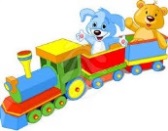 Sparkle and Shine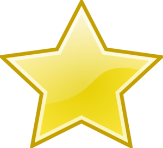 Sensational!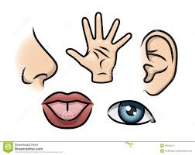 This is Me!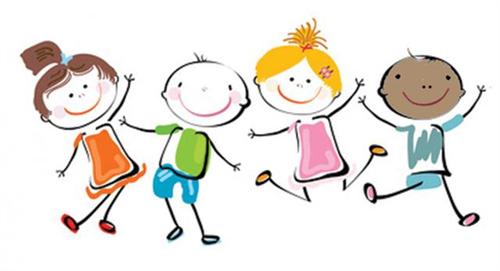 Time for Tea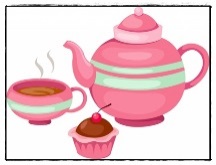 Oh Help! Oh No! It’s a Gruffalo!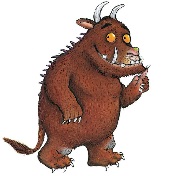 Year 2Year 2Year 2Year 2Year 2Year 2Year 2Autumn 1Autumn 2Spring 1Spring 2Summer 1Summer 2UnitWhat a Wonderful World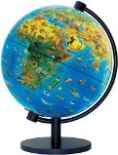 London’s Calling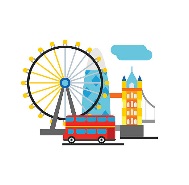 If You Go Down To The Woods Today…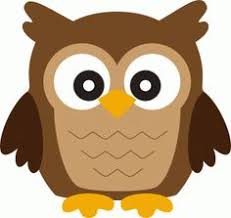 Amazing Me!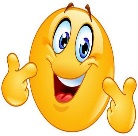 Blooming Marvellous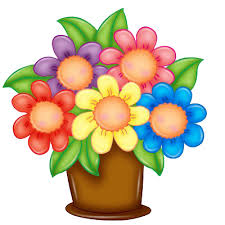 Eureka!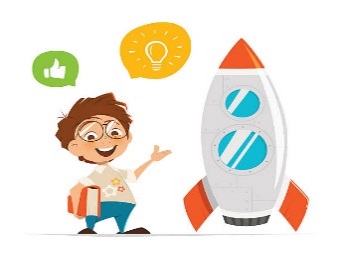 